Publicado en  el 18/08/2016 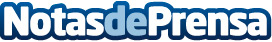 La realidad virtual: una tecnología que no deja de avanzarYa son mútliples las marcas que se están actualizando con sus productos relacionados con la realidad virtual. En este caso, nos ponemos al día sobre los últimos avances de Intel, que ha dado a conocer recientemente el Project Alloy
Intel se suma a la realidad virtual con AlloyDatos de contacto:Nota de prensa publicada en: https://www.notasdeprensa.es/la-realidad-virtual-una-tecnologia-que-no-deja Categorias: Hardware Innovación Tecnológica http://www.notasdeprensa.es